Publish Your Self AssessmentYou will now attach and/or embed your self-assessment to the bottom of the blog post with the artifact you have chosen. You may choose to make this post private or public. After placing your artifact on a blog post, follow the instructions below.Categories - Self-AssessmentTags - Now tag your post using the tag that corresponds to the competency that you have written about. You can choose more than one. Please use lower case letters and be exact.#creativethinkingcc#communicationcc#criticalthinkingcc#socialresponsibilitycc#personalidentitycc#personalawarenessccUse the Add Document button located at the top of your post page and embed your self-assessment at the bottom of your blog post.Publish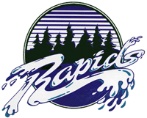 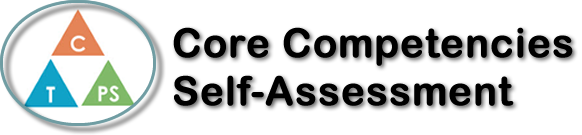 Name: Date:  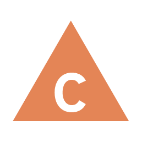 How does the artifact you selected demonstrate strengths & growth in the communication competency?In what ways might you further develop your communication competency?Self-ReflectionDescribe how the artifact you selected shows your strengths & growth in specific core competencies. The prompt questions on the left - or other self-assessment activities you may have done - may guide your reflection process.I chose Personal Awareness and Responsibility from the core competencies because my personal connection in the presentation came from within and it wasn’t something that I really realized until I made the connection. Our inquiry question was why do we attempt to change who we are? My connection to our question was that people change for others to be the same and fit in or to follow the trends and I realized that I am guilty of this as well because I buy the same clothes or items just like everyone else so I can be have the same things as everyone else and have nice clothing that appears expensive. To find this connection was difficult because I didn’t think I had changed that much for no reason and if I did I didn’t know why and I hadn’t had that many connections for changing for other people but I did realize I wanted to be like and dress alike someone who is famous or wear clothes that had nice brands on it. I looked into my closet and realized I had a lot of those things that I didn’t need and some of it I didn’t want but I still had. I had to look a little deeper to find this personal connection because it wasn’t found to easily because it was something I didn’t even know about myself. This helped me show that I should not follow in other people’s shadows but I should follow my own path and heart and do what I want to do without being influenced by other people and their actions. 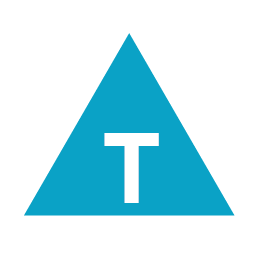 How does the artifact you selected demonstrate strengths & growth in the thinking competencies?In what ways might you further develop your thinking competencies?Self-ReflectionDescribe how the artifact you selected shows your strengths & growth in specific core competencies. The prompt questions on the left - or other self-assessment activities you may have done - may guide your reflection process.I chose Personal Awareness and Responsibility from the core competencies because my personal connection in the presentation came from within and it wasn’t something that I really realized until I made the connection. Our inquiry question was why do we attempt to change who we are? My connection to our question was that people change for others to be the same and fit in or to follow the trends and I realized that I am guilty of this as well because I buy the same clothes or items just like everyone else so I can be have the same things as everyone else and have nice clothing that appears expensive. To find this connection was difficult because I didn’t think I had changed that much for no reason and if I did I didn’t know why and I hadn’t had that many connections for changing for other people but I did realize I wanted to be like and dress alike someone who is famous or wear clothes that had nice brands on it. I looked into my closet and realized I had a lot of those things that I didn’t need and some of it I didn’t want but I still had. I had to look a little deeper to find this personal connection because it wasn’t found to easily because it was something I didn’t even know about myself. This helped me show that I should not follow in other people’s shadows but I should follow my own path and heart and do what I want to do without being influenced by other people and their actions. 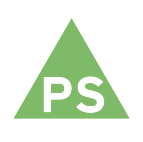 How does the artifact you selected demonstrate strengths & growth in the personal & social competencies?In what ways might you further develop your personal & social competencies?Self-ReflectionDescribe how the artifact you selected shows your strengths & growth in specific core competencies. The prompt questions on the left - or other self-assessment activities you may have done - may guide your reflection process.I chose Personal Awareness and Responsibility from the core competencies because my personal connection in the presentation came from within and it wasn’t something that I really realized until I made the connection. Our inquiry question was why do we attempt to change who we are? My connection to our question was that people change for others to be the same and fit in or to follow the trends and I realized that I am guilty of this as well because I buy the same clothes or items just like everyone else so I can be have the same things as everyone else and have nice clothing that appears expensive. To find this connection was difficult because I didn’t think I had changed that much for no reason and if I did I didn’t know why and I hadn’t had that many connections for changing for other people but I did realize I wanted to be like and dress alike someone who is famous or wear clothes that had nice brands on it. I looked into my closet and realized I had a lot of those things that I didn’t need and some of it I didn’t want but I still had. I had to look a little deeper to find this personal connection because it wasn’t found to easily because it was something I didn’t even know about myself. This helped me show that I should not follow in other people’s shadows but I should follow my own path and heart and do what I want to do without being influenced by other people and their actions. 